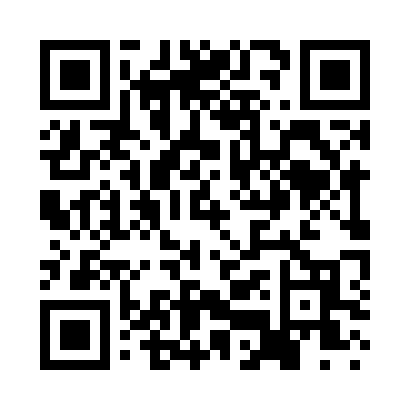 Prayer times for Red Rock Point, Montana, USAMon 1 Jul 2024 - Wed 31 Jul 2024High Latitude Method: Angle Based RulePrayer Calculation Method: Islamic Society of North AmericaAsar Calculation Method: ShafiPrayer times provided by https://www.salahtimes.comDateDayFajrSunriseDhuhrAsrMaghribIsha1Mon3:385:371:395:569:4111:402Tue3:395:381:405:569:4111:403Wed3:395:391:405:569:4111:404Thu3:395:391:405:569:4011:405Fri3:405:401:405:569:4011:406Sat3:405:411:405:569:3911:407Sun3:415:421:405:559:3911:398Mon3:415:431:415:559:3811:399Tue3:425:431:415:559:3711:3910Wed3:425:441:415:559:3711:3911Thu3:435:451:415:559:3611:3812Fri3:445:461:415:559:3511:3813Sat3:445:471:415:559:3511:3814Sun3:455:481:415:549:3411:3715Mon3:455:491:415:549:3311:3716Tue3:465:501:415:549:3211:3717Wed3:465:521:425:549:3111:3618Thu3:475:531:425:539:3011:3519Fri3:495:541:425:539:2911:3320Sat3:515:551:425:539:2811:3121Sun3:535:561:425:529:2711:2922Mon3:565:571:425:529:2611:2723Tue3:585:591:425:529:2411:2524Wed4:006:001:425:519:2311:2225Thu4:026:011:425:519:2211:2026Fri4:046:021:425:509:2111:1827Sat4:076:041:425:509:1911:1628Sun4:096:051:425:499:1811:1429Mon4:116:061:425:499:1711:1130Tue4:136:081:425:489:1511:0931Wed4:156:091:425:489:1411:07